Akceptace objednávky (datum + razítko + podpis dodavatele): AKCEPTUEJEME VÝŠE UVEDENOU OBJEDNÁVKU V PLNÉM ROZSAHU Olomouc 29.08.2017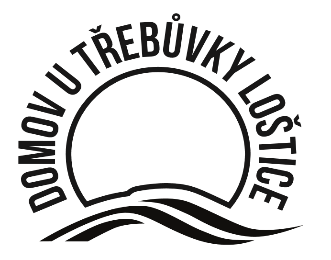 Domov u Třebůvky Loštice, příspěvková organizace
789 83 Loštice, Hradská 113/5  e-mail: domov@utrebuvky.cz
IČ 75004020  DIČ CZ75004020 číslo účtu: 1906985349/0800  KS Ostrava: Pr 800Domov u Třebůvky Loštice, příspěvková organizace
789 83 Loštice, Hradská 113/5  e-mail: domov@utrebuvky.cz
IČ 75004020  DIČ CZ75004020 číslo účtu: 1906985349/0800  KS Ostrava: Pr 800Domov u Třebůvky Loštice, příspěvková organizace
789 83 Loštice, Hradská 113/5  e-mail: domov@utrebuvky.cz
IČ 75004020  DIČ CZ75004020 číslo účtu: 1906985349/0800  KS Ostrava: Pr 800Domov u Třebůvky Loštice, příspěvková organizace
789 83 Loštice, Hradská 113/5  e-mail: domov@utrebuvky.cz
IČ 75004020  DIČ CZ75004020 číslo účtu: 1906985349/0800  KS Ostrava: Pr 800Domov u Třebůvky Loštice, příspěvková organizace
789 83 Loštice, Hradská 113/5  e-mail: domov@utrebuvky.cz
IČ 75004020  DIČ CZ75004020 číslo účtu: 1906985349/0800  KS Ostrava: Pr 800ZÁVAZNá OBJEDNÁVKaZÁVAZNá OBJEDNÁVKaZÁVAZNá OBJEDNÁVKaZÁVAZNá OBJEDNÁVKaZÁVAZNá OBJEDNÁVKačíslo objednávky:číslo objednávky:číslo objednávky:2017/53 2017/53 2017/53 místo a termím dodání:místo a termím dodání:místo a termím dodání:DuT Loštice, 2017/prosinecDuT Loštice, 2017/prosinecDuT Loštice, 2017/prosinecdatum vystavení
29.08.2017datum vystavení
29.08.2017vyřizujeR. Rabenseiferovátelefon583 445 120telefon583 445 120interní označení196/R/2017příjemce objednávky (dodavatel): Provádění staveb Olomouc, a. s.Holická 29771 49 OlomoucIČ 25385551popis objednávky:Na základě „Krycího listu rozpočtu a rozpočtu s výkazem výměr“ ze dne 29.08.2017 (zpracoval Tomáš Slíva) u zhotovitele Provádění staveb Olomouc, a. s. IČ 25385551 závazně objednáváme opravu stávajících rozvodů STA (společných televizních antén) ve 41 bytových jednotkách v objektu objednavatele se standartní dobou záruky. Pozn.: Oprava je vyvolána probíhající investiční akcí „DuT Loštice – Rekonstrukce bytových jader“ a nebyla zahrnuta do projektu a rozpočtu akce (projednáno se zástupci objednavatele a orgány zřizovatele).popis objednávky:Na základě „Krycího listu rozpočtu a rozpočtu s výkazem výměr“ ze dne 29.08.2017 (zpracoval Tomáš Slíva) u zhotovitele Provádění staveb Olomouc, a. s. IČ 25385551 závazně objednáváme opravu stávajících rozvodů STA (společných televizních antén) ve 41 bytových jednotkách v objektu objednavatele se standartní dobou záruky. Pozn.: Oprava je vyvolána probíhající investiční akcí „DuT Loštice – Rekonstrukce bytových jader“ a nebyla zahrnuta do projektu a rozpočtu akce (projednáno se zástupci objednavatele a orgány zřizovatele).popis objednávky:Na základě „Krycího listu rozpočtu a rozpočtu s výkazem výměr“ ze dne 29.08.2017 (zpracoval Tomáš Slíva) u zhotovitele Provádění staveb Olomouc, a. s. IČ 25385551 závazně objednáváme opravu stávajících rozvodů STA (společných televizních antén) ve 41 bytových jednotkách v objektu objednavatele se standartní dobou záruky. Pozn.: Oprava je vyvolána probíhající investiční akcí „DuT Loštice – Rekonstrukce bytových jader“ a nebyla zahrnuta do projektu a rozpočtu akce (projednáno se zástupci objednavatele a orgány zřizovatele).doprava a manipulace v Kč:0,0 Kčcelková a konečná splatná částka v Kč:66.250,26 Kč s DPH66.250,26 Kč s DPHmísto dodání objednávky a identifikace odběratele: Domov u Třebůvky Loštice, příspěvková organizace
789 83 Loštice, Hradská 113/5 | IČ 75004020upozornění pro příjemce objednávky: Objednané zboží / objednané služby dodejte na místo dodání objednavatele. Bez uvedení úplné identifikace odběratele včetně čísla objednávky, bude vámi vystavená faktura vrácena k doplnění požadovaných údajů, tím se vystavujete opožděné úhradě faktury. Upozorňujeme, že tato objednávka podléhá zveřejnění dle Zákona o zvláštních podmínkách účinnosti některých smluv, uveřejňování těchto smluv a o registru smluv (zákon o registru smluv č. 340/2015 Sb.).místo dodání objednávky a identifikace odběratele: Domov u Třebůvky Loštice, příspěvková organizace
789 83 Loštice, Hradská 113/5 | IČ 75004020upozornění pro příjemce objednávky: Objednané zboží / objednané služby dodejte na místo dodání objednavatele. Bez uvedení úplné identifikace odběratele včetně čísla objednávky, bude vámi vystavená faktura vrácena k doplnění požadovaných údajů, tím se vystavujete opožděné úhradě faktury. Upozorňujeme, že tato objednávka podléhá zveřejnění dle Zákona o zvláštních podmínkách účinnosti některých smluv, uveřejňování těchto smluv a o registru smluv (zákon o registru smluv č. 340/2015 Sb.).místo dodání objednávky a identifikace odběratele: Domov u Třebůvky Loštice, příspěvková organizace
789 83 Loštice, Hradská 113/5 | IČ 75004020upozornění pro příjemce objednávky: Objednané zboží / objednané služby dodejte na místo dodání objednavatele. Bez uvedení úplné identifikace odběratele včetně čísla objednávky, bude vámi vystavená faktura vrácena k doplnění požadovaných údajů, tím se vystavujete opožděné úhradě faktury. Upozorňujeme, že tato objednávka podléhá zveřejnění dle Zákona o zvláštních podmínkách účinnosti některých smluv, uveřejňování těchto smluv a o registru smluv (zákon o registru smluv č. 340/2015 Sb.).vystavil:Ondřej B. Jurečka, ředitelrazítko a podpissprávce rozpočtu:Renata Rabenseiferovárazítko a podpissprávce rozpočtu:Renata Rabenseiferovárazítko a podpis